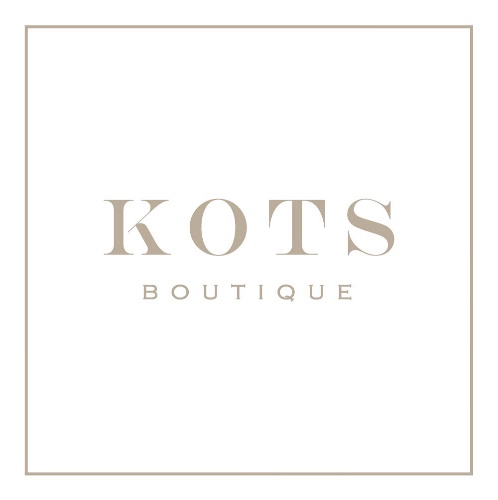 Returning paperUseful information:Read the whole page.Write the details asked for.Repack the products safely with the photocopy of the receiptPlease send over the products with the receipt to the address of the purchase: RETURNING DEPARTMENT 
KOTS BoutiqueTrapezoyntos 81, Kalamaria 55132, ThessalonikiName _________________          Surname____________________              Telephone_______________         Number of order______________Attention: • Returns to another address of the company are not accepted.• Returns of products that have been removed from the tab, label or used in addition to the test procedure will not be accepted. • No returns are made on products such as swimwear, underwear for hygiene reasons. • Δεν γίνονται δεκτές οι επιστροφές σε εκπτωτικά ή/και προϊόντα προσφοράς.ProductCodeQuantityUnit priceReason of return